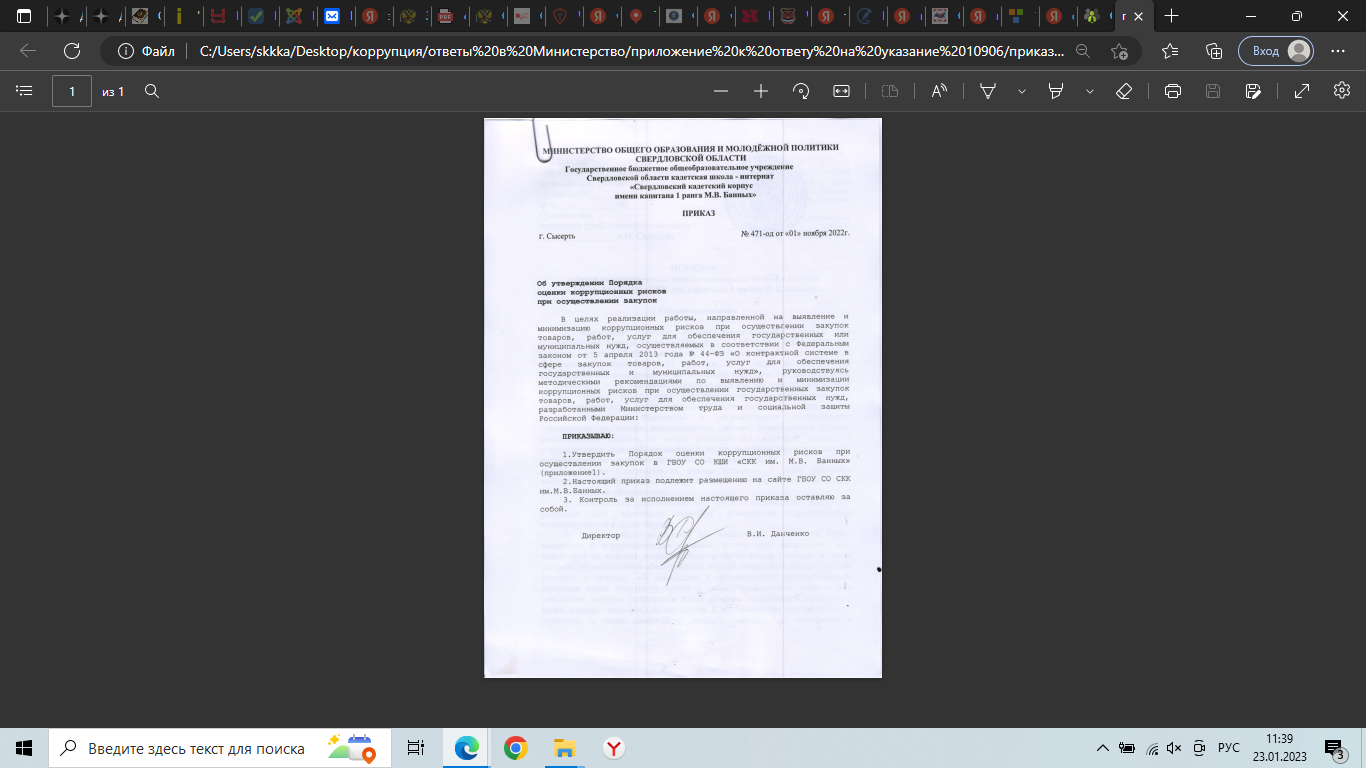 ПОРЯДОКоценки коррупционных рисков при осуществлении закупокв ГБОУ СО КШИ «СКК им. капитана 1 ранга М.В. Банных»I. Общие положения1. Настоящий Порядок оценки коррупционных рисков при осуществлении закупок (далее – Порядок) в ГБОУ СО КШИ «СКК им. капитана 1 ранга М.В. Банных» (далее – КШИ) разработан в соответствии с Федеральным законом от 25 декабря 2008 года № 273-ФЗ «О противодействии коррупции» и на основании Методических рекомендаций по выявлению и минимизации коррупционных рисков при осуществлении закупок товаров, работ, услуг для обеспечения государственных или муниципальных нужд, разработанных Министерством труда и социальной защиты Российской Федерации, и регламентирует аналитические мероприятия по оценке коррупционных рисков, возникающих в ходе осуществления закупок, а также устанавливает механизм выявления коррупционных функций, связанных с осуществлением закупок и мер по минимизации (устранению) коррупционных рисков в КШИ.2. Оценка коррупционных рисков относится к числу основных инструментов предупреждения коррупционных правонарушений и позволяет решить задачи по обеспечению: 1) соответствия реализуемых мер по противодействию коррупции реальным или вероятным способам совершения коррупционных правонарушений в сфере закупок; 2) своевременного включения или исключения должностей КШИ, связанных с коррупционными рисками, в перечень должностей, при назначении на которые граждане обязаны представлять сведения о своих доходах, об имуществе и обязательствах имущественного характера, а также сведения о доходах, об имуществе и обязательствах имущественного характера своих супруги (супруга) и несовершеннолетних детей и при замещении которых сотрудники КШИ обязаны представлять сведения о своих доходах, расходах, об имуществе и обязательствах имущественного характера, а также сведения о доходах, расходах, об имуществе и обязательствах имущественного характера своих супруги (супруга) и несовершеннолетних детей (далее – перечень должностей). 3. Оценка коррупционных рисков в целях подготовки карты коррупционных рисков проводится в соответствии со следующими основными принципами: законность: оценка коррупционных рисков не должна противоречить нормативным правовым и иным актам Российской Федерации, Свердловской области; полнота: коррупционные риски могут возникать на каждом этапе осуществления закупки, в этой связи соблюдение данного принципа позволит комплексно рассмотреть закупочный процесс и выявить соответствующие коррупционные риски; рациональное распределение ресурсов: оценку коррупционных рисков следует проводить с учетом фактических возможностей отраслевых (функциональных) и территориальных органов, в том числе с учетом кадровой, финансовой, временной и иной обеспеченности; взаимосвязь результатов оценки коррупционных рисков с проводимыми мероприятиями по профилактике коррупционных правонарушений; своевременность и регулярность: проводить оценку коррупционных рисков целесообразно на системной основе, результаты оценки коррупционных рисков должны быть актуальными и соответствовать существующим обстоятельствам как внутренним, так и внешним, с учетом изменения законодательства Российской Федерации о закупочной деятельности; адекватность: принимаемые в целях проведения оценки коррупционных рисков, в том числе минимизации выявленных рисков, меры не должны возлагать на работников учреждения избыточную нагрузку, влекущую нарушение нормального осуществления ими своих служебных (должностных) обязанностей; презумпция добросовестности: наличие коррупционных индикаторов на различных этапах осуществления закупки само по себе не свидетельствует о свершившемся или планируемом к свершению коррупционном правонарушении и требует комплексного анализа всех обстоятельств ситуации ответственным лицом по профилактике коррупционных правонарушений в КШИ; исключение субъектности: предметом оценки коррупционных рисков является процедура осуществления закупки, реализуемая в КШИ, а не личностные качества участвующих в осуществлении закупки работников; беспристрастность и профессионализм: оценку коррупционных рисков необходимо поручать не только лицам, которые являются независимыми по отношению к закупочным процедурам, реализуемым в КШИ, но и лицам, обладающим необходимыми познаниями в оцениваемой сфере, таким как специалисты уполномоченного органа в сфере закупок и работники КШИ, непосредственно участвующие в осуществлении закупочных процедур; конкретность: результаты оценки коррупционных рисков должны быть понятны и объективны, не допускать двусмысленных формулировок и иных возможностей неоднозначного толкования. II. Этапы оценки коррупционных рисковпри осуществлении закупок1. Оценка коррупционных рисков при осуществлении закупок (далее – коррупционные риски) проводится регулярно, не реже чем 1 раз в год, а также по мере необходимости. 2. К проведению оценки коррупционных рисков привлекаются лица, ответственные за работу по противодействию коррупции, обладающие необходимыми знаниями в оцениваемой сфере, а также могут быть привлечены внешние эксперты, представители правоохранительных органов, представители институтов гражданского общества. 3. Процедура оценки коррупционных рисков и принятия мер по минимизации выявленных коррупционных рисков состоит из нескольких последовательных этапов: описание процедуры осуществления закупки и соотнесение ее с утвержденной блок-схемой (приложение № 1 к настоящему Порядку); идентификация коррупционных рисков; анализ коррупционных рисков; ранжирование коррупционных рисков; разработка мер по минимизации коррупционных рисков; утверждение оценки коррупционных рисков; мониторинг реализации мер по минимизации выявленных коррупционных рисков. 4. Коррупционные риски при осуществлении закупок в КШИ могут быть выявлены на следующих этапах: при определении необходимости проведения закупки; при выборе конкурентного способа определения поставщика (подрядчика, исполнителя); при принятии решения о проведении закупки у единственного поставщика; при внесении изменений в закупочную документацию после опубликования извещения; при подведении итогов процедуры закупки; при приемке выполненных работ, оказанных услуг, поставленных товаров и определения соответствия результата закупки условиям контракта.5. Индикаторами коррупционных рисков при осуществлении закупок в КШИ следует считать: незначительное количество участников закупки; в качестве поставщика (подрядчика, исполнителя) постоянно выступает одно и то же физическое (юридическое) лицо; «регулярные» участники закупки не принимают участие в конкретной закупке; участники закупки «неожиданно» отзывают свои заявки; в целях создания видимости конкуренции участниками закупки выступают физические (юридические) лица, которые объективно не в состоянии исполнить контракт; большое количество закупок осуществляется при помощи неконкурентных способов, то есть в форме закупки у единственного поставщика (подрядчика, исполнителя); необоснованное дробление (объединение) закупки на части (лоты). 6. Потенциально-возможные коррупционные схемы отражены в карте коррупционных рисков (приложение № 2 к настоящему Порядку). 7. Целью минимизации коррупционных рисков является снижение вероятности совершения коррупционного правонарушения и (или) возможного вреда от реализации такого риска. Для каждого выявленного коррупционного риска определяются меры по их минимизации (приложение № 3 к настоящему Порядку). 7. Снижению коррупционных рисков способствуют: усиление контроля за недопущением совершения коррупционных правонарушений при осуществлении закупочных процедур; преимущественное использование конкурсных процедур при осуществлении закупок; регламентация проведения закупочных процедур; использование в работе утвержденных форм документов (заявка в уполномоченный орган, техническое задание, договор, акт и др.); повышение качества проведения экспертизы конкурсной документации; анализ обоснованности изменения условий контракта, причин затягивания сроков заключения контракта, несоблюдения сроков исполнения условий контракта; своевременное прохождение повышения квалификации лицами, участвующими в закупочной деятельности. 8. Значимость коррупционных рисков определяется сочетанием рассчитанных параметров: вероятности реализации коррупционного риска и возможного вреда от его реализации. 8.1. Градация степени выраженности критерия «вероятность реализации»:	8.2. Градация степени выраженности критерия «потенциальный вред»:	8.3. Оценка коррупционных рисков при осуществлении закупок товаров, работ, услуг для нужд КШИ с использованием градации степени выраженности критериев «вероятность реализации» и «потенциальный вред» представлена следующим образом:III. Разработка мер по минимизации коррупционных рисков1. Целью минимизации коррупционных рисков является снижение вероятности совершения коррупционного правонарушения и возможного вреда от реализации такого риска. 2. Минимизация коррупционных рисков предполагает следующее: определение наиболее эффективных мер, направленных на минимизацию коррупционных рисков; определение ответственных за реализацию мероприятий по минимизации коррупционных рисков; подготовка и утверждение плана мер, направленных на минимизацию коррупционных рисков; мониторинг реализации мер на регулярной основе. 3. Мерами по минимизации коррупционных рисков в КШИ являются: детальная регламентация этапов закупочной процедуры, связанных с коррупционными рисками; минимизация возможности принятия единоличных решений в процессе закупочной процедуры; минимизация ситуаций, при которых служащий совмещает функции по принятию решения, связанного с осуществлением закупки, и контролю за его исполнением; регулярный мониторинг информации о возможных коррупционных правонарушениях, совершенных служащими, в том числе полученной в результате обращения граждан и организаций, публикаций в средствах массовой информации; проведение методических совещаний, семинаров, круглых столов по вопросам минимизации коррупционных рисков при осуществлении закупочных процедур.IV. Мониторинг реализации мер по минимизации выявленных коррупционных рисков1. Мониторинг реализации мер по минимизации выявленных коррупционных рисков является элементом системы управления такими рисками и проводится в целях оценки эффективности реализуемых мер по их минимизации. 2. Мониторинг проводится на регулярной основе, но не реже чем 1 раз в год. 3. Подготовка доклада о результатах соответствующего мониторинга за отчетный год осуществляется ответственным лицом по противодействию коррупции в КШИ. Результаты проведенного мониторинга мер по организации антикоррупционной экспертизы закупочной документации и минимизации коррупционных рисков рассматриваются на совещании при директоре по противодействию коррупции ежегодно, по итогам прошедшего года. 4. При проведении оценки коррупционных рисков корректировку перечня должностей в КШИ, замещение которых связано с коррупционными рисками, осуществляет директор совместно с ответственным лицом по противодействию коррупции в КШИ. В случае необходимости, вносимые изменения в перечень должностей подлежат рассмотрению на заседаниях конфликтной комиссии по соблюдению требований к служебному поведению работников и урегулированию конфликта интересов в КШИ не реже одного раза в год.Приложение № 2 к Порядку оценки коррупционных рисков при осуществлении закупок в ГБОУ СО КШИ «СКК им. капитана 1 ранга М.В. Банных»Карта коррупционных рисков, возникающих при осуществлении закупокВ ГБУО СО КШИ «СКК им. капитана 1 ранга М.В. Банных»Приложение № 3 к Порядку оценки коррупционных рисков при осуществлении закупок в ГБОУ СО КШИ «СКК им. капитана 1 ранга М.В. Банных»(в редакции приказа от 01.12.2022 № 524-од)План (реестр) мер, направленных на минимизацию коррупционных рисковв ГБУО СО КШИ «СКК им. капитана 1 ранга М.В. Банных»СОГЛАСОВАНОС профсоюзным комитетом первичной профсоюзной организациипротокол № _______от «___»_________ 20_____ г.Председатель первичной профсоюзной организации________________ А.И. СидороваУТВЕРЖДАЮДиректор ГБОУ СО КШИ«СКК им. капитана 1 ранга М.В. Банных»___________________ В.И. ДанченкоВведено в действие приказом № _____от -___ _________ 2022 г. (Приложение № 1)Степень выраженностиПроцентный показательОписаниеОчень частоБолее 75 %Сомнения в том, что событие произойдет, практически отсутствуют. В определенных обстоятельствах событие происходит очень часто, что подтверждается аналитическими даннымиВысокая частота50% - 75 %Событие происходит в большинстве случаев. При определенных обстоятельствах событие является прогнозируемымСредняя частота25 % - 50  %Событие происходит редко, но является наблюдаемымНизкая частота5 % - 25 %Наступление события не ожидается, хотя в целом оно возможноОчень редкоМенее 5 %Крайне маловероятно, что событие произойдет, ретроспективный анализ не содержит фактов подобного события (либо случаи единичны), событие происходит исключительно при определенных сложно достижимых обстоятельствахСтепень выраженностиОписаниеОчень тяжелыйРеализация коррупционного риска приведет к существенным потерям, в том числе охраняемым законом ценностям, и нарушению закупочной процедурыЗначительныйРеализация коррупционного риска приведет к значительным потерям и нарушению закупочной процедурыСредней тяжестиРиск, который, если не будет пресечен, может привести к ощутимым потерям и нарушению закупочной процедурыЛегкийРиск незначительно влияет на закупочную процедуру, существенного нарушения закупочной процедуры не наблюдаетсяОчень легкийПотенциальный вред от коррупционного риска крайне незначительный и может быть администрирован работниками самостоятельно№ п/пРискВероятность наступления негативного события (последствия)Значимость риска1Наименование объекта закупки не соответствует описанию объекта закупки в целях ограничения конкуренции и привлечения конкретного поставщика (подрядчика, исполнителя)Низкая частотаСредней тяжести2Характеристики товара, работы или услуги определены таким образом, что могут быть приобретены только у конкретного поставщика (подрядчика, исполнителя)Низкая частотаСредней тяжести3Необоснованное внесение изменений в закупочную документацию после опубликования извещения в ЕИС с целью увеличения шансов на победу конкретного поставщика (подрядчика, исполнителя)Очень редкоСредней тяжести4Необоснованное сокращение или затягивание срока исполнения контракта при осуществлении закупки в целях привлечения конкретного поставщика (подрядчика, исполнителя)Очень редкоСредней тяжести5Необоснованное занижение (завышение) начальной (максимальной) цены контракта при осуществлении закупки в целях привлечения конкретного поставщика (подрядчика, исполнителя)Низкая частотаЗначительный6Установленные или неустановленные в документации о закупке к участникам закупки требования о наличии специального разрешения (лицензии) или свидетельства о допуске к определенному виду работОчень редкоСредней тяжести7Необоснованное дробление (объединение) лотов (этапов) в целях ограничения потенциального количества участников закупкиОчень редкоЗначительный8Необоснованное отклонение участника закупки в целях объявления победителем конкретного поставщика (подрядчика, исполнителя)Очень редкоЗначительный9Принятие выполненных работ, оказанных услуг, поставленных товаров не соответствующих требованиям контрактаСредняя частотаЗначительный10Необоснованное неприменение штрафных санкций, неначисление неустоек (пени) в связи с неисполнением поставщиком (подрядчиком, исполнителем) сроков выполнения работ (оказания услуг)Средняя частотаЗначительный№ п/пКраткое наименование коррупционного рискаОписание возможной коррупционной схемыНаименование должностей служащих (работников), которые могут участвовать в реализации коррупционной схемыМеры по минимизации коррупционных рисковЛицо осуществляющее контроль1234561Наименование объекта закупки не соответствует описанию объекта закупки в целях ограничения конкуренции и привлечения конкретного поставщика (подрядчика, исполнителя)Преднамеренная подмена наименования объекта закупки и несоответствие описанию в техническом задании1. Руководитель организации – заказчика. 2. Служащие (работники), ответственные за осуществление закупок1. Обязанность сотрудников сообщать работодателю о личной заинтересованности при осуществлении закупок, которая приводит или может привести к конфликту интересов. 2. Разъяснение сотрудникам мер ответственности за совершение коррупционных правонарушений. 3. Сверка анкетных данных на наличие возможной аффилированности между участником закупки и должностным лицом заказчика.4. Проведение антикоррупционной экспертизы закупочной документации, в том числе проектов контрактов.1. Руководитель уполномоченного органа. 2. Члены комиссии по закупкам2Характеристики товара, работы или услуги определены таким образом, что могут быть приобретены только у конкретного поставщика (подрядчика, исполнителя)Требования в технической документации установлены таким образом, что могут быть исполнены только определенным исполнителем (подрядчиком)1. Руководитель организации – заказчика. 2. Служащие (работники), ответственные за исполнение контракта.1. Обязанность сотрудников сообщать работодателю о личной заинтересованности при осуществлении закупок, которая приводит или может привести к конфликту интересов. 2. Обязанность сотрудников сообщать работодателю о фактах склонения к совершению коррупционных правонарушений. 3. Разъяснение сотрудникам ответственности за совершение коррупционных правонарушений. 4. Сверка анкетных данных на наличие возможной аффилированности между участником закупки и должностным лицом заказчика.5. При проверке технической документации исключаются излишние требования к исполнителю (подрядчику)1. Руководитель уполномоченного органа. 2. Члены комиссии по закупкам 3. Контрактные управляющие3Необоснованное внесение изменений в закупочную документацию после опубликования извещения в ЕИС с целью увеличения шансов на победу конкретного поставщика (подрядчика, исполнителя)Корректировка условий контракта и технического задания под конкретного поставщика (подрядчика)1. Руководитель организации – заказчика. 2. Служащие (работники), ответственные за исполнение контракта.1. Обязанность сотрудников сообщать работодателю о личной заинтересованности при осуществлении закупок, которая приводит или может привести к конфликту интересов. 2. Обязанность сотрудников сообщать работодателю о фактах склонения к совершению коррупционных правонарушений. 3. Анализ вносимых изменений с привлечением сотрудников, ответственных за предупреждение и противодействие коррупции, на предмет наличия признаков коррупционных правонарушений. 4. Разъяснение сотрудникам ответственности за совершение коррупционных правонарушений.5. Сверка анкетных данных на наличие возможной аффилированности между участником закупки и должностным лицом заказчика.1. Руководитель уполномоченного органа. 2. Члены комиссии по закупкам4Необоснованное сокращение или затягивание срока исполнения контракта при осуществлении закупки в целях привлечения конкретного поставщика (подрядчика, исполнителя)Преднамеренное установление слишком коротких или слишком длинных сроков исполнения контракта, подходящих под возможности конкретного поставщика (подрядчика)1. Руководитель организации – заказчика. 2. Служащие (работники), ответственные за исполнение контракта.1. Обязанность сотрудников сообщать работодателю о личной заинтересованности при осуществлении закупок, которая приводит или может привести к конфликту интересов. 2. Обязанность сотрудников сообщать работодателю о фактах склонения к совершению коррупционных правонарушений. 3. Разъяснение сотрудникам ответственности за совершение коррупционных правонарушений. 4. Сверка анкетных данных на наличие возможной аффилированности между участником закупки и должностным лицом заказчика.1. Руководитель уполномоченного органа. 2. Члены комиссии по закупкам 3. Контрактные управляющие5Необоснованное занижение (завышение) начальной (максимальной) цены контракта при осуществлении закупки в целях привлечения конкретного поставщика (подрядчика, исполнителя)Подгонка Н(М)ЦК под цены (тарифы), установленные определенным поставщиком (подрядчиком) с целью создания для него более благоприятных условий1. Руководитель организации – заказчика. 2. Служащие (работники), ответственные за исполнение контракта. 3. Контрактные управляющие1. Обязанность сотрудников сообщать работодателю о личной заинтересованности при осуществлении закупок, которая приводит или может привести к конфликту интересов. 2. Обязанность сотрудников сообщать работодателю о фактах склонения к совершению коррупционных правонарушений. 3. Проверка обоснования расчета Н(М)ЦК, выбора методов определения начальной (максимальной) цены контракта, источников получения цен. 4. Разъяснение сотрудникам ответственности за совершение коррупционных правонарушений. 5. Сверка анкетных данных на наличие возможной аффилированности между участником закупки и должностным лицом заказчика.1. Руководитель уполномоченного органа. 2. Члены комиссии по закупкам6Установленные или неустановленные в документации о закупке к участникам закупки требования о наличии специального разрешения (лицензии) или свидетельства о допуске к определенному виду работПодгонка технического задания под конкретного поставщика (подрядчика) с целью создания для него возможности принять участие в закупке1. Руководитель организации – заказчика. 2. Служащие (работники), ответственные за исполнение контракта. 3. Служащие (работники), ответственные за подготовку технического задания. 4. Контрактные управляющие1. Обязанность сотрудников сообщать работодателю о личной заинтересованности при осуществлении закупок, которая приводит или может привести к конфликту интересов. 2. Обязанность сотрудников сообщать работодателю о фактах склонения к совершению коррупционных правонарушений. 3. Анализ жалоб участников закупки на предмет излишних (недостаточных) требований к участникам. 4. Разъяснение сотрудникам ответственности за совершение коррупционных правонарушений. 5. Сверка анкетных данных на наличие возможной аффилированности между участником закупки и должностным лицом заказчика1. Руководитель уполномоченного органа. 2. Члены комиссии по закупкам 3. Контрактные управляющие7Необоснованное дробление (объединение) лотов в целях ограничения потенциального количества участников закупкиПреднамеренное создание выгодных контрактов (предметов закупки) для определенных поставщиков (подрядчиков)1. Руководитель организации – заказчика. 2. Служащие (работники), ответственные за исполнение контракта. 3. Руководитель уполномоченного органа.1. Обязанность сотрудников сообщать работодателю о личной заинтересованности при осуществлении закупок, которая приводит или может привести к конфликту интересов. 2. Обязанность сотрудников сообщать работодателю о фактах склонения к совершению коррупционных правонарушений. 3. Разъяснение сотрудникам ответственности за совершение коррупционных правонарушений. 4. Сверка анкетных данных на наличие возможной аффилированности между участником закупки и должностным лицом заказчика.1. Члены комиссии по закупкам 2. Контрактные управляющие8Необоснованное отклонение участника закупки в целях объявления победителем конкретного поставщика (подрядчика, исполнителя)Преднамеренное отклонение участника закупки при подведении итогов закупки1. Члены комиссии по закупкам1. Обязанность сотрудников сообщать работодателю о личной заинтересованности при осуществлении закупок, которая приводит или может привести к конфликту интересов2. Обязанность сотрудников сообщать работодателю о фактах склонения к совершению коррупционных правонарушений. 3. Анализ жалоб участников закупки на предмет наличия признаков коррупционных правонарушений. 4. Разъяснение сотрудникам ответственности за совершение коррупционных правонарушений. 5. Сверка анкетных данных на наличие возможной аффилированности между участником закупки и должностным лицом заказчика.1. Руководитель уполномоченного органа. 2. Контрактные управляющие9Принятие выполненных работ, оказанных услуг, поставленных товаров не соответствующих требованиям контрактаПриемка выполненных работ не в полном объеме или выполненных ненадлежащим образом1. Руководитель организации - заказчика. 2. Служащие (работники), ответственные за исполнение контракта на выполнение работ.1. Обязанность сотрудников сообщать работодателю о личной заинтересованности при осуществлении закупок, которая приводит или может привести к конфликту интересов. 2. Обязанность сотрудников сообщать работодателю о фактах склонения к совершению коррупционных правонарушений. 3. Разъяснение сотрудникам ответственности за совершение коррупционных правонарушений. 4. Сверка анкетных данных на наличие возможной аффилированности между участником закупки и должностным лицом заказчика. 5. Установление требований к приемке выполнения работ (включая привлечение к приемке работ внешних экспертных организаций). 6. Исключение возможности сотрудникам, участвующим в приемке работ, получать какие-либо выгоды (подарки, вознаграждения, иные преференции) от подрядчика.1. Руководитель уполномоченного органа. 2. Члены комиссии по закупкам. 3. Контрактные управляющие.10Необоснованное неприменение штрафных санкций, неначисление неустоек (пени) в связи с неисполнением поставщиком (подрядчиком, исполнителем) сроков выполнения работ (оказания услуг)Преднамеренное невыставление требований об уплате штрафов (пени) поставщику (подрядчику) за нарушение срока исполнения контракта1. Руководитель организации – заказчика. 2. Контрактные управляющие1. Обязанность сотрудников сообщать работодателю о личной заинтересованности при осуществлении закупок, которая приводит или может привести к конфликту интересов. 2. Обязанность сотрудников сообщать работодателю о фактах склонения к совершению коррупционных правонарушений. 3. Разъяснение сотрудникам ответственности за совершение коррупционных правонарушений. 4. Сверка анкетных данных на наличие возможной аффилированности между участником закупки и должностным лицом заказчика.1. Руководитель уполномоченного органа. 2. Члены комиссии по закупкам.№ п/пНаименование меры по минимизации коррупционных рисковКраткое наименование минимизируемого коррупционного рискаСрок (периодичность) реализацииОтветственный за реализацию служащий (работник)Планируемый результат1Осуществление мониторинга закупок на предмет выявления неоднократных (в течение года) необоснованных закупок однородных товаров, работ, услугВыбор способа определения поставщика (подрядчика, исполнителя)Ежегодно, до 31 декабряОтветственный за организацию работы по профилактике коррупционных рисковМинимизация коррупционного риска2Исключение объединения закупок товаров, работ, услуг, технологически и функционально не связанных между собой, либо их дробленияВыбор способа определения поставщика (подрядчика, исполнителя)ПостоянноКонтрактный управляющий, главный бухгалтерМинимизация коррупционного риска3Обязательное обоснование начальной (максимальной) цены контракта, включая обоснование при осуществлении закупок с единственным поставщиком (исполнителем, подрядчиком), проведение мониторинга цен на товары, работы, услуги в целях недопущения завышения (занижения) начальных (максимальных) цен контрактов при осуществлении закупокОбоснование начальной (максимальной) ценыпостоянноКонтрактный управляющий, главный бухгалтерМинимизация коррупционного риска4Сверка анкетных данных на наличие возможной аффилированности между участником закупки и должностным лицом организации Подготовка документации о закупке, включая техническое задание, описание закупки и проекта контрактаПри проведении закупочной процедурыОтветственный за работу по выявлению личной заинтересованности при осуществлении закупок организацииМинимизация коррупционного риска5Внутреннее согласование технической документации, документации о проведении закупки, проектов государственных контрактовПодготовка документации о закупке, включая техническое задание, описание закупки и проекта контрактаПри проведении закупочной процедурыКонтрактный управляющий, главный бухгалтер, юрисконсульт,Руководитель подразделения, организующего закупкуМинимизация коррупционного риска6Обоснование в документально оформленном отчете о невозможности или нецелесообразности использования иных способов определения поставщика (подрядчика, исполнителя)Установление необоснованных преимуществ для отдельных групп лиц при осуществление закупок, работ, услугПри проведении закупки у единственного поставщика (подрядчика)Главный бухгалтерЮрисконсультМинимизация коррупционного риска7Проведение заседаний комиссии по осуществлению закупок для нужд организации в строгом соответствии с утвержденным Положением о комиссииСокрытие фактов несоответствия участника закупки предъявляемым требованиямПри проведении закупочной процедурыСотрудники организации включенные в состав комиссии по осуществлению закупок для нужд организацииМинимизация коррупционного риска8Ограничение возможности сотрудникам, ответственным за осуществление закупок, получать какие-либо выгоды от проведения закупкиОценка заявок, окончательных предложений участников закупки в части критериев такой оценкиПостоянноОтветственный за работу по выявлению личной заинтересованности при осуществлении закупок организацииМинимизация коррупционного риска9Осуществление комиссионной приемки товара, работы, услуги, при необходимости с проведением экспертизы поставляемого товара, с обязательным осуществлением фиксации факта поставки товара и предоставления документовНеправомерное нарушение установленных государственным контрактом условий поставки товаров, работ услугПри получении товара, работы, услуги в рамках выполнения контракта (договора)Сотрудники организации, в должностные обязанности которых входит приемка и оплата товаров, работ, услугМинимизация коррупционного риска10Обязанность сотрудников сообщать работодателю о личной заинтересованности при осуществлении закупок, которая приводит или может привести к конфликту интересовВсе риски, указанные в реестре (карте) коррупционных рисковНемедленно, при возникновении личной заинтересованностиСотрудники участвующие в осуществлении закупокМинимизация коррупционного риска11Обязанность сотрудников сообщать работодателю о фактах склонения к совершению коррупционных правонарушенийВсе риски, указанные в реестре (карте) коррупционных рисковНемедленно, при возникновении факта склонения к совершению коррупционного правонарушенияСотрудники участвующие в осуществлении закупокМинимизация коррупционного риска12Разъяснение сотрудникам ответственности за совершение коррупционных правонарушенийВсе риски, указанные в реестре (карте) коррупционных рисковНе реже двух раз в годОтветственный за работу по профилактике коррупционных  правонарушенийМинимизация коррупционного риска